23.04.2021 Диктант Победы - Всероссийская историческая акцияДиктант Победы – это Всероссийская историческая акция на тему событий Великой Отечественной войны.  Главная цель Диктанта Победы – объединение всех граждан России. В 2021 году Диктант Победы назначен на 29 апреля. Диктант Победы проводится очно и онлайн. Для дистанционного участия в необходимо зарегистрироваться на официальном сайте акции. 
При регистрации на сайте можно быстро узнать свой результат при очном участии, есть возможность самостоятельно скачать именные дипломы участников и победителей, можно зарабатывать баллы и получать призы от организаторов за активное участие в Диктанте Победы.  Диктант Победы включает в себя два варианта по 25 вопросов в каждом. Время ответа – 45 минут. Вопросы носят разноплановый характер: нужно вставить пропущенные слова в тексте, назвать автора поэмы, посвященной войне, на основании приведенного отрывка назвать город, событие или участника военных действий. Некоторые вопросы связаны с художественными фильмами и монументами, посвященными Великой Отечественной.
Чтобы заранее подготовиться к проверке знаний, нужно зарегистрироваться на сайте и пройти тренировочные тесты от создателей диктанта. Организаторы рекомендуют также использовать для подготовки материалы Российского исторического общества.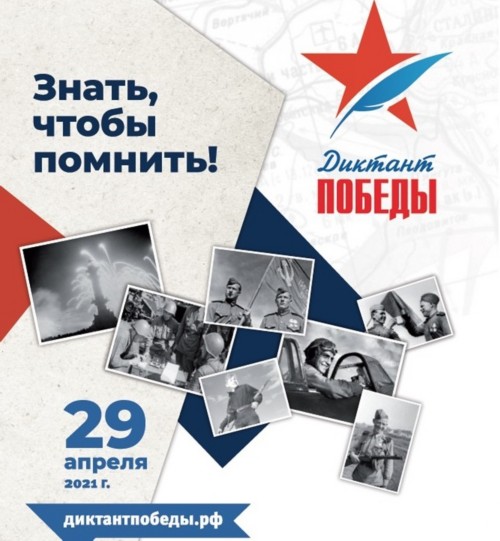 